OGGETTO: OPZIONE SCELTA SEDE a.s. 2024/2025.(Ipotesi di CCNI del 18/05/2022 art. 18, comma 1, lettera C)Il/La	sottoscritto/a	 	nato/aa	(	), il	, in qualità di personale A.T.A. per il profilo__________________________ a T.I., titolare presso la Direzione Didattica Statale 3° Circolo San Giovanni Bosco di Bisceglie (Bt) cod. BAEE070004, preso atto dell’avvenuta operazione di dimensionamento (Piano di dimensionamento scolastico per l’a.s. 2024/25 in attuazione dell’art. 19 della L. n.111/2011, come modificato dall’art. 1, comma 557, della L. n. 197/2022 e Allegati”, approvate con atto dirigenziale della Regione Puglia n. 1993 del 29/12/2023)  per la quale sono state disposte le seguenti operazioni:L’accorpamento delle classi della S.S. I G. "Battisti - Ferraris" di Bisceglie attive nel plesso di Via Carrara Reddito n. 24 al “4 C.D. Don P. Uva” cod. BAEE07100X, al fine della creazione di un nuovo Istituto Comprensivo.A seguito di tale operazione il nuovo Istituto Comprensivo ha assunto la denominazione “Don P. Uva – Battisti – Ferraris (Cosmai)” di Bisceglie (BT), cod. BTIC8AQ00N.L’accorpamento delle classi della S.S.1 G. “BATTISTI – FERRARIS” di Bisceglie attive nel plesso di Via Pozzo Marrone n. 84 al 3 C.D. S. GIOVANNI BOSCO cod. BAEE070004, al fine della creazione di un nuovo Istituto Comprensivo.A seguito di tale operazione il nuovo Istituto Comprensivo ha assunto la denominazione I.C. “S. Giovanni Bosco - Battisti - Ferraris”, cod. BTIC8AP00T,a partire dall’1/09/2024,DICHIARA DI:optare per la scelta della sede nell’organico funzionale de:    I.C. “S. Giovanni Bosco - Battisti - Ferraris”, cod. BTIC8AP00T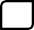      I.C. “Don P. Uva – Battisti – Ferraris (Cosmai)”, cod. BTIC8AQ00N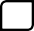 Lì  	VISTOIL DIRIGENTE SCOLASTICOFirma 	